 P3/4 children should bring the following items with them in the new term.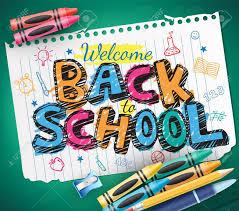 Please make sure everything is labelled with your child’s name.HB pencilsRubberSharpener (please no novelty sharpeners)Pritt Stick x3*Packet of colouring pencils or twistablesWhiteboard Markers30cm Ruler 2 boxes of tissues I look forward to seeing you all in the new term! Mrs Bowers *Glue sticks are available in the school office (50p per stick).